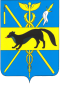 АДМИНИСТРАЦИЯБОГУЧАРСКОГО МУНИЦИПАЛЬНОГО РАЙОНАВОРОНЕЖСКОЙ ОБЛАСТИПОСТАНОВЛЕНИЕот «24» мая 2017г. № 272                  г. БогучарО создании антинаркотической комиссииБогучарского муниципального района.В соответствии с Указом Президента Российской Федерации от 18.10.2007 № 1374 «О дополнительных мерах по противодействию незаконному обороту наркотических средств, психотропных веществ и их прекурсоров», Указом губернатора Воронежской области от 27.05.2009 № 314-у «Об антинаркотической комиссии Воронежской области» администрация Богучарского муниципального района постановляет:1. Утвердить состав  антинаркотической комиссии Богучарского муниципального района согласно приложению №1.2. Утвердить положение об антинаркотической комиссии Богучарского муниципального района согласно приложению №2.3. Признать утратившими силу постановления администрации Богучарского муниципального района:от 28.04.2008 г. № 13 «Об антинаркотической комиссии Богучарского муниципального района»;от 23.04.2014 г. № 299 «О внесении изменений в постановление администрации Богучарского муниципального района от 28.04.2008 г. № 13 «Об антинаркотической комиссии Богучарского муниципального района»;от 11.09.2015 г. № 476  «О внесении изменений в постановление администрации Богучарского муниципального района от 28.04.2008 г. № 13 «Об антинаркотической комиссии Богучарского муниципального района»4. Контроль за исполнением настоящего постановления оставляю за собой.Глава администрацииБогучарского муниципального района				В.В. КузнецовПриложение №1к постановлению администрацииБогучарского муниципального районаот 24.05. 2017 № 272Составантинаркотической комиссии Богучарского муниципального районаПриложение №2к постановлению администрацииБогучарского муниципального районаот 24.05.2017 № 272Положениеоб антинаркотической комиссииБогучарского муниципального района1. Антинаркотическая комиссия Богучарского муниципального района (далее - Комиссия) является органом, обеспечивающим координацию деятельности на территории муниципального района  территориальных органов федеральных органов исполнительной власти, органов исполнительной власти субъекта Российской Федерации и органов местного самоуправления муниципальных образований по противодействию незаконному обороту наркотических средств, психотропных веществ и их прекурсоров.2. Комиссия в своей деятельности руководствуется Конституцией Российской Федерации, Федеральными конституционными законами, Федеральными законами, Указами и распоряжениями Президента Российской Федерации, постановлениями и распоряжениями Правительства Российской Федерации, иными нормативными правовыми актами Российской Федерации, законами и нормативными правовыми актами Воронежской области, решениями антинаркотической комиссии по Воронежской области, постановлениями и распоряжениями территориальных органов власти, расположенных на территории муниципального района, Совета народных депутатов Богучарского муниципального района, администрации муниципального района, а также настоящим Положением.3. Комиссия осуществляет свою деятельность во взаимодействии с антинаркотической комиссией Воронежской области, территориальными органами федеральных органов исполнительной власти, расположенных на территории муниципального района, органами местного самоуправления муниципального района, общественными объединениями и организациями.4. Основными задачами комиссии являются:а) участие в формировании и реализации на территории муниципального района государственной политики в области противодействия незаконному обороту наркотических средств, психотропных веществ и их прекурсоров, подготовка предложений председателю антинаркотической комиссии муниципального района о разработке и принятию нормативных правовых актов в этой области, а также представление ежегодных докладов о деятельности комиссии;б) координация деятельности территориальных органов федеральных органов исполнительной власти, органов исполнительной власти Воронежской области,  расположенных на территории муниципального район, по противодействию незаконному обороту наркотических средств, психотропных веществ и их прекурсоров, а также организация их взаимодействия с органами местного самоуправления муниципального района, общественными объединениями и организациями, расположенными на территории муниципального района; в) разработка мер, направленных на противодействие незаконному обороту наркотических средств, психотропных веществ и их прекурсоров, в том числе на профилактику этого оборота, а также на повышение эффективности реализации целевых программ в этой области;г) анализ эффективности деятельности органов местного самоуправления муниципального района по противодействию незаконному обороту наркотических средств, психотропных веществ и их прекурсоров;д) сотрудничество с органами государственной власти других муниципальных образований Воронежской области в области противодействия незаконному обороту наркотических средств, психотропных веществ и их прекурсоров, в том числе подготовка проектов соответствующих совместных решений;е) рассмотрение в установленном законодательством Российской Федерации порядке предложений о дополнительных мерах социальной защиты лиц, осуществляющих борьбу с незаконным оборотом наркотических средств, психотропных веществ и их прекурсоров и (или) привлекаемых к этой деятельности, а также по социальной реабилитации лиц, больных наркоманией;ж) решение иных задач, предусмотренных законодательством Российской Федерации о наркотических средствах, психотропных веществах и их прекурсорах.5. Для осуществления своих задач комиссия имеет право:а) принимать в пределах своей компетенции решения, касающиеся организации, координации, совершенствования и оценки эффективности деятельности органов местного самоуправления муниципального района по противодействию незаконному обороту наркотических средств, психотропных веществ и их прекурсоров, а также осуществлять контроль за исполнением этих решений;б) вносить председателю антинаркотической комиссии Богучарского муниципального района предложения по вопросам, требующим решения губернатора Воронежской области;в) создавать рабочие группы для изучения вопросов, касающихся противодействия незаконного оборота наркотических средств, психотропных веществ и их прекурсоров, а также для подготовки проектов соответствующих решений комиссии;г) запрашивать и получать в установленном законодательством Российской Федерации порядке необходимые материалы и информацию на территории муниципального района, от федеральных территориальных органов исполнительной власти, органов государственной власти субъекта Российской Федерации, органов местного самоуправления муниципального района, общественных объединений, организаций и должностных лиц, расположенных на территории Богучарского муниципального района; д) привлекать для участия в работе комиссии должностных лиц и специалистов федеральных территориальных органов исполнительной власти, органов государственной власти субъекта Российской Федерации, работающих на территории муниципального района, органов местного самоуправления муниципального района, а также представителей общественных объединений и организаций (с их согласия), расположенных на территории муниципального района.6. Комиссия осуществляет свою деятельность на плановой основе.  Заседания комиссии проводятся не реже одного раза в квартал. В случае необходимости по решению председателя комиссии могут проводиться внеочередные заседания комиссии.7. Присутствие на заседании комиссии её членов обязательно.Члены комиссии обладают равными правами при обсуждении рассматриваемых на заседании вопросов.Члены комиссии не вправе делегировать свои полномочия иным лицам. В случае невозможности присутствия члена комиссии на заседании он обязан заблаговременно известить об этом председателя комиссии.Лицо, исполняющее обязанности руководителя федерального территориальных органов исполнительной власти или иного должностного лица, являющегося членом комиссии, принимает участие в заседании комиссии с правом совещательного голоса.Заседание комиссии считается правомочным, если на нем присутствует более половины ее членов.В зависимости от рассматриваемых вопросов к участию в заседаниях комиссии могут привлекаться иные лица.8. Решение комиссии оформляется протоколом, который подписывается председателем и секретарем комиссии. Для реализации решений комиссии могут подготавливаться проекты нормативных правовых актов администрации Богучарского муниципального района, которые представляются на рассмотрение в установленном порядке.Руководители федеральных территориальных органов исполнительной власти, органов исполнительной власти субъекта Российской Федерации, входящие в состав комиссии, могут принимать акты (совместные акты) для реализации решений комиссии.9. Организационное обеспечение деятельности комиссии осуществляется главой администрацией муниципального района (председателем комиссии).В этих целях в пределах своей компетенции председатель комиссии назначает секретаря комиссии.  10. Секретарь комиссии:а) осуществляет подготовку проектов планов работы комиссии и контроль за их реализации, а также подготовку необходимых документов и аналитических материалов к заседаниям комиссии  и обеспечивает проведение заседаний в установленный срок.б) оформляет протоколы заседаний комиссии, осуществляет контроль за выполнением принятых комиссией решений, участвует в соответствии с поручениями в подготовке информационных материалов для председателя комиссии по вопросам, касающихся незаконного оборота наркотических средств, психотропных веществ и их прекурсоров.в) отслеживает реализацию решений комиссии по вопросам противодействия незаконному обороту наркотических средств, психотропных веществ и их прекурсоров.г) организует и ведет делопроизводство комиссии.11. Комиссия имеет бланк со своим наименованием.Исполнил:Главный специалист-заместитель руководителя по молодежной политикеМКУ «Управление по образованиюи молодежной политике»Богучарского муниципального района				Н.О. Журкина«___» _________ 2017 г.Визирование:Первый заместитель главы администрацииБогучарского муниципального района		    	      Ю.М. Величенко«___» _________ 2017 г.Заместитель главы администрацииБогучарского муниципального района – руководитель аппарата администрациирайона								     Н.А. Самодурова«___» _________ 2017 г.Ведущий специалист юридического отделаадминистрации Богучарскогомуниципального района                                                           С.И. Бундуков«___» _________ 201 г.Кузнецов Валерий Васильевичглава администрации Богучарского муниципального района, председатель КомиссииКостенко Иван Михайловичзаместитель председателя Совета народных депутатов Богучарского муниципального района, заместитель председателя КомиссииЖуркина Надежда Олеговнаглавный специалист – заместитель руководителя по молодежной политике муниципального казенного учреждения «Управление по образованию и молодежной политике Богучарского муниципального района Воронежской области», секретарь Комиссии Гоцкин Юрий Валентиновичруководитель муниципального казенного учреждения «Отдел физической культуры и спорта Воронежской области» Греков Алексей Михайловичглавный врач бюджетного учреждения здравоохранения  Воронежской области «Богучарская районная больница» (по согласованию) Костин Игорь Сергеевичначальник отдела Министерства внутренних дел России по Богучарскому муниципальному району Воронежской области, полковник полиции (по согласованию)Ткачев Игорь Викторовичруководитель муниципального казенного учреждения «Управление по образованию и молодежной политике Воронежской области» Топоркова Ольга Васильевнаруководитель муниципального казенного учреждения «Управление культуры Воронежской области» Лисянская Антонина Васильевнадиректор казенного учреждения Воронежской  области «Управление социальной защиты населения Богучарского района» (по согласованию)